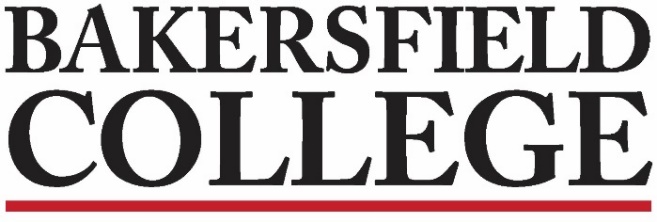 Guided Pathways Strategies (GPS) Faculty Leads Meeting April 17, 202312:00 pm CC 231Membership:Agenda:RoleMemberAttendanceCo-ChairsFaculty Chair – Commiso, Grace Co-ChairsAdmin Chair – Howell, Christina MembersFinancial Aid Director or designee – Achan, Jennifer MembersCounseling Dean or designee – Marquez, MarisaMembersAffinity Group Lead – Perlado, BenMembersCurriculum Faculty Chair or faculty designee – *vacantMembersFaculty Counselor – *vacantFaculty LeadsAg, Nutrition & Culinary Arts – Melby, AnnaFaculty LeadsArts, Communication & Humanities – Maddex, MatthewFaculty LeadsArts, Communication & Humanities – Peet, LauraFaculty LeadsBusiness – Menjivar, RudyFaculty LeadsEducation – Bligh, KimberlyFaculty LeadsHealth Sciences – San Gil, DeborahFaculty LeadsIndustrial Technology & Transportation – Recinos, RonyFaculty LeadsPublic Safety – Anna BeltranFaculty LeadsSocial & Behavioral Sciences – Rohac, DavidFaculty LeadsSTEM – McGarrah, JamesFaculty LeadsSTEM – Steele, TravisRole & NameAttendanceVisitors/Guestse.g. Dean of Instruction – xxx Visitors/GuestsVisitors/GuestsVisitors/GuestsVisitors/GuestsVisitors/GuestsVisitors/GuestsVisitors/GuestsVisitors/GuestsVisitors/GuestsVisitors/GuestsVisitors/GuestsVisitors/GuestsVisitors/GuestsSet NotetakerReview Minutes 5 minutesChair Report: Christie and GraceDistance Education Updates5 minutesCCCO GP Work Plan 2023-202615 minutesStarfish Progress Reporting15 minutes2022-23 Wrap Up: All20 minutesAnnouncement: